                 Saint-Gabriel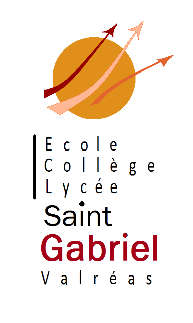 Ecole : 04.90.35.03.28petitnice84@live.frCollège & Lycée général : 04.90.35.01.65contact@college-saintgabriel.comhttp://stgabrielvalreas.frfacebook.com/saintgabriel.valreas1, place Pie84 600 Valréas                                                                                                                                                                                « Silence, On lit » « Silence, on lit ! » est un dispositif mis en place depuis le lundi 11 janvier 2021 et connait un véritable succès auprès de nos jeunes. Voici un petit rappel :Il apparaît nécessaire de consacrer une place à la lecture personnelle d’ouvrages librement choisis par l’élève dans le temps scolaire.Deux fois par semaine, au collège et au lycée le temps s’arrête pendant 10 minutes. Ces séances de lecture auront lieu selon un planning défini (voir ci-dessous).  Tous les élèves, éducateurs, agents, professeurs et personnels administratifs s’offrent un moment de calme en compagnie d’un livre de leur choix. Toutes les activités, qu’elles soient administratives, pédagogiques ou même personnelles, se mettent en veille, le temps de cette bulle de silence et de lecture libre. Après 10 minutes, les cours redémarrent et chacun reprend ses occupations.Cette pratique vise à apporter le calme, la concentration et la sérénité. Les intérêts d’une telle expérience sont multiples : temps culturel partagé par tous les membres de la communauté éducative, découverte ou redécouverte de la lecture plaisir, enrichissement de la maîtrise du vocabulaire et de la langue française. Les élèves reprennent ensuite leur travail dans un état d’esprit plus serein. Le climat scolaire et la concentration sont ainsi améliorés.Aussi, nous comptons sur votre collaboration pour inviter vos enfants à se munir d’un livre : roman, nouvelle, BD, poésie … et le laisser en permanence dans son cartable. Merci de penser à le renouveler quand il sera terminé. Des prêts exceptionnels pourront avoir lieu au CDI.Planning du 06/09/2021 au 22/10/2021 :Semaine du Lundi 6 Septembre au Vendredi 10 Septembre : Lundi et Mardi de 10h05 à 10h15Semaine du Lundi 13 Septembre au Vendredi 17 Septembre : Jeudi et Vendredi de 10h05 à 10h15Semaine du Lundi 20 Septembre au Vendredi 24 Septembre : Lundi et Mardi de 13h30 à 13h40Semaine du Lundi 27 Septembre au Vendredi 1er Octobre : Jeudi et Vendredi de 13h30 à 13h40Semaine du Lundi 4 Octobre au Vendredi 8 Octobre :  Lundi et Mardi de 15h25 à 15h35Semaine du Lundi 11 Octobre au Vendredi 15 Octobre : Jeudi et Vendredi de 15h25 à 15h35Semaine du Lundi 18 Octobre au Vendredi 22 Octobre : Lundi et mardi de 10h05 à 10h15Karine Trubia & Laurent Bassemon